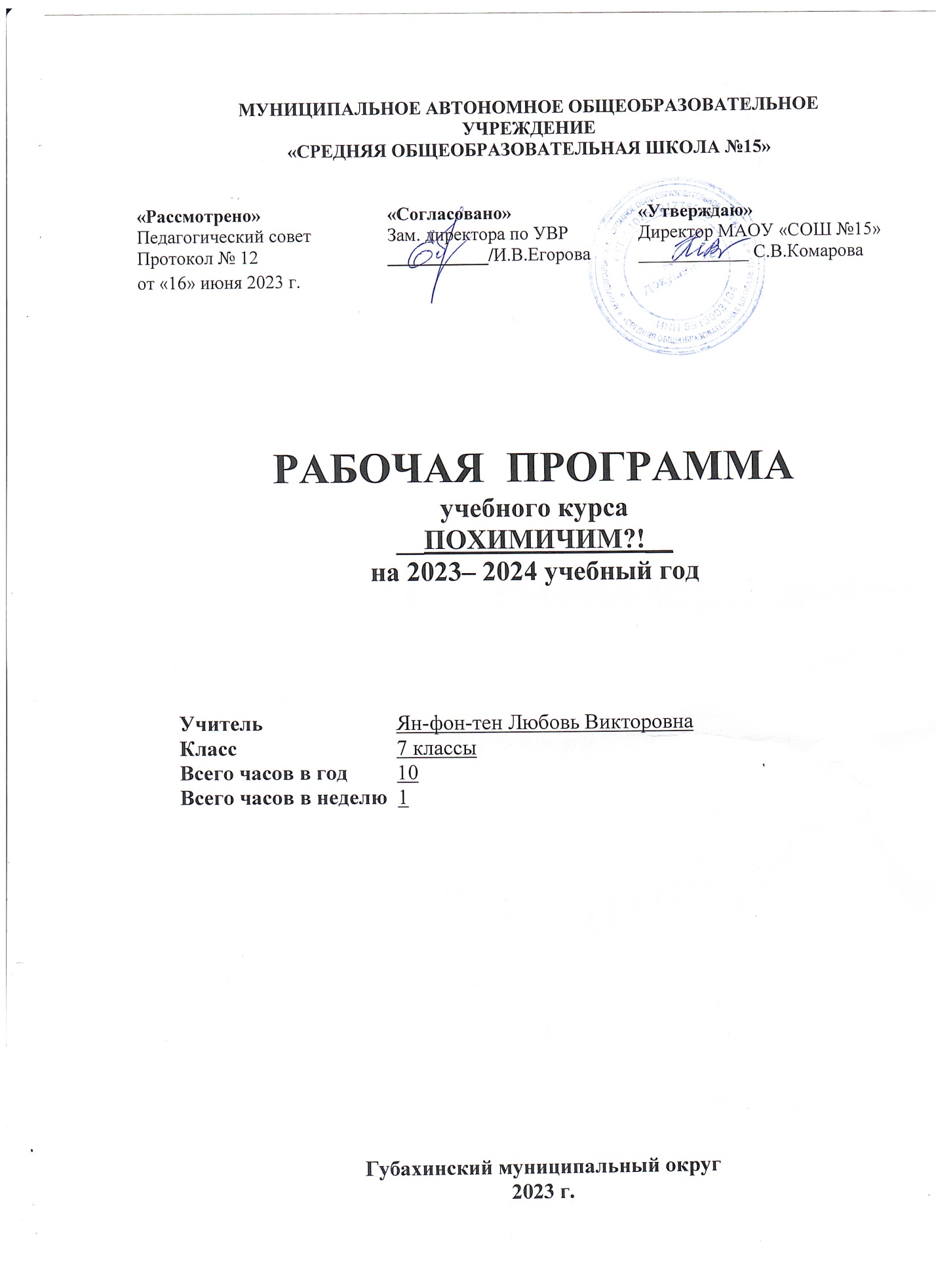 Курс внеурочной деятельности по химии «Похимичим?!»Пояснительная запискаРабочая программа курса по химии «Похимичим?!» разработана для учащихся 7-х классов и носит пропедевтических характер.  Главные цели курса заключаются в формировании у обучающихся целостного представления о мире и роли химии в создании современной естественнонаучной картины мира, в  умении объяснять объекты и процессы окружающей действительности, используя для этого химические знания, видеть и понимать ценность образования, значимость химического знания для каждого человека.Задачи для реализации целей следующие:  - подготовить  обучающихся  7 класса к изучению нового учебного предмета;  - создать познавательную мотивацию к изучению нового предмета;  - подготовить учащихся к восприятию нового предмета, сократить и облегчить адаптационный период; - обучить простейшим экспериментальным навыкам, в том числе и с использованием оборудования центра «Точка роста» естественнонаучной направленности.На изучение курса «Похимичим?!» отводится 10 ч (1 раз в неделю, длительностью в один триместр) для всех классов 7 параллели. Планируемые результатыЛичностные:В ценностно-ориентационной сфере: - чувство гордости за российскую химическую науку, гуманизм, отношение к труду, целеустремленность; - формирование ценности здорового и безопасного образа жизни; усвоение правил индивидуального и коллективного безопасного поведения в чрезвычайных ситуациях, угрожающих жизни и здоровью людей;В трудовой сфере: - готовность к осознанному выбору дальнейшей образовательной траектории;В познавательной сфере: - умение управлять своей познавательной деятельностью; - формирование основ экологической культуры, соответствующей современному уровню экологического мышления, развитие опыта экологически ориентированной рефлексивно-оценочной и практической деятельности в жизненных ситуациях.Метапредметные: - умение самостоятельно определять цели своего обучения, ставить и формулировать для себя новые задачи в учёбе и познавательной деятельности, развивать мотивы и интересы своей познавательной деятельности; - умение самостоятельно планировать пути достижения целей, в том числе альтернативные, осознанно выбирать наиболее эффективные способы решения учебных и познавательных задач; - умение соотносить свои действия с планируемыми результатами, осуществлять контроль своей деятельности в процессе достижения результата, определять способы действий в рамках предложенных условий и требований, корректировать свои действия в соответствии с изменяющейся ситуацией; - умение оценивать правильность выполнения учебной задачи, собственные возможности её решения;  - владение основами самоконтроля, самооценки, принятия решений и осуществления осознанного выбора в учебной и познавательной деятельности; - умение определять понятия, создавать обобщения, устанавливать аналогии, классифицировать, самостоятельно выбирать основания и критерии для классификации, устанавливать причинно-следственные связи, строить логическое рассуждение, умозаключение (индуктивное, дедуктивное и по аналогии) и делать выводы; - умение создавать, применять и преобразовывать знаки и символы, модели и схемы для решения учебных и познавательных задач; - умение организовывать учебное сотрудничество и совместную деятельность с учителем и сверстниками; работать индивидуально и в группе: находить общее решение и разрешать конфликты на основе согласования позиций и учёта интересов; формулировать, аргументировать и отстаивать своё мнение; - умение осознанно использовать речевые средства в соответствии с задачей коммуникации для выражения своих чувств, мыслей и потребностей; планирования и регуляции своей деятельности; владение устной и письменной речью, монологической контекстной речью; - формирование и развитие компетентности в области использования информационно-коммуникационных технологий; - формирование и развитие экологического мышления, умение применять его в познавательной, коммуникативной, социальной практике и профессиональной ориентации.Предметные:В познавательной сфере: - давать определения изученных понятий: «химический элемент», «атом», «молекула», «простые и сложные вещества», «вещество», «химическая формула», «кристаллическая решетка», «индикатор», «периодическая таблица», «химическое явление», «физическое явление».  - описывать демонстрационные и самостоятельно проведенные химические эксперименты; - описывать и различать простые и сложные вещества, химические реакции; классифицировать изученные объекты и явления; - делать выводы и умозаключения из наблюдений, изученных химических закономерностей;В ценностно – ориентационной сфере: - анализировать и оценивать последствия для окружающей среды бытовой и производственной деятельности человека, связанной с переработкой веществ;В трудовой сфере: - проводить химический эксперимент;В сфере безопасности жизнедеятельности: - оказывать первую помощь при отравлениях, ожогах и других травмах, связанных с веществами и лабораторным оборудованием.Содержание курса «Похимичим?!»Тема 1. Химия в центре естествознания (7 ч) Предмет химии. Химия — часть естествознания. Взаимоотношения человека и окружающего мира. Предмет химии. Физические тела и вещества. Свойства веществ. Применение веществ на основе их свойств.Наблюдение и эксперимент как методы изучения естествознания и химии. Наблюдение как основной метод познания окружающего мира. Условия проведения наблюдения. Гипотеза. Эксперимент. Вывод. Строение пламени. Лаборатория и оборудование. Моделирование. Модель, моделирование. Химические модели: предметные (модели атома, молекул, химических и промышленных производств), знаковые, или символьные (символы элементов, формулы веществ, уравнения реакций).Химические знаки и формулы. Химический элемент. Химические знаки. Их обозначение, произношение. Химические формулы веществ. Простые и сложные вещества. Индексы. Понятия «атом», «молекула». Строение вещества. Кристаллическое состояние вещества.Кристаллические решетки твердых веществ. Агрегатные состояния веществ. Понятие об агрегатном состоянии вещества. Физические и химические явления. Газообразные, жидкие и твердые вещества. Физические и химические модели атомов, молекул веществ и кристаллических решеток. Объемные и шаростержневые модели воды, углекислого и сернистого газов, метана. Образцы твердых веществ кристаллического строения.Модели кристаллических решеток. Вода в трех агрегатных состояниях. Коллекция кристаллических и аморфных веществ и изделий из них. Демонстрационные эксперименты: Научное наблюдение и его описание. Изучение строения пламени. Коллекция различных предметов или фотографий предметов из алюминия для иллюстрации идеи «свойства — применение». Оборудование центра «Точка роста».Лабораторные опыты с использование оборудования центра «Точка роста»: 1. Изучение строения пламени. 2. Температура плавления веществ с разными типами кристаллических решеток. 3. Выделение и поглощение тепла – признак химической реакции. Практическая работа № 1. Знакомство с лабораторным оборудованием. Правила техники безопасности.Практическая работа № 2. Наблюдение за горящей свечой. Устройство и работа спиртовки.Тема 2. Чистые вещества и смеси (3 ч)Понятие о чистом веществе и примеси. Массовая доля примеси. Основное вещество. Способы разделения смесей. Фильтрование. Перегонка. Выпаривание. Кристаллизация. Разделение гомо- и гетерогенных смесей.Растворение. Растворы. Ненасыщенный, насыщенный, пересыщенный раствор. Лабораторные работы: 1. Приготовление раствора поваренной соли. 2. Приготовление раствора медного купороса. Лабораторные опыты с использованием оборудования центра «Точка роста»: 1. Определение водопроводной и дистиллированной воды. 2. Изучение зависимости растворимости вещества от температуры. 3. Пересыщенный раствор.Практическая работа № 3. Разделение смеси песка и поваренной соли фильтрованием.Учебно-методическое обеспечение образовательного процессаЛитература для учителяБеспалов П.И., Дорофеев М.В. Реализация образовательных программ естественнонаучной и технологической направленности по химии с использование оборудования центра «Точка роста». Габриелян О.С. Химия: Вводный курс. 7 класс: учебник/О.С. Габриелян, И.Г. Остроумов, А.К. Ахлебинин. – М.: Дрофа, 2015. – 1159 с.Габриелян О.С. Методическое пособие к пропедевтическому курсу О.С. Габриеляна, И.Г. Остроумова, А.К. Ахлебинина «Химия. Вводный курс. 7 класс»: методическое пособие/О.С. Габриелян, Г.А. Шипарева. – М.: Дрофа, 2007. – 203с. Еремин В.В. Химия: Введение в предмет: 7 класс: учебное пособие/В.В. Еремин, А.А. Дроздов, В.В. Лунин; под ред. В.В. Лунина. – М.: Дрофа, 2020. – 191 с. Тематическое планирование№Тема урокаКоличество часовСодержание образованияОсновные виды УУДТема 1. Химия в центре естествознания71Что изучает химия1Предмет химии. Химия — часть естествознания. Взаимоотношения человека и окружающего мира. Предмет химии. Физические тела и вещества. Свойства веществ. Применение веществ на основе их свойств.Знают предметы изучения естественнонаучных дисциплин, в том числе химии, понятия "тело", "вещество". Умеют описывать физические свойства различных веществ.2Методы познания в химии 1Наблюдение и эксперимент как методы изучения естествознания и химии. Наблюдение как основной метод познания окружающего мира. Условия проведения наблюдения. Гипотеза. Эксперимент. Вывод.Знают методы изучения химии, могут выдвинуть гипотезу, подтвердить или опровергнуть её. Умеют составить план эксперимента. Определяют зоны пламени.3Практическая работа № 1. Знакомство с лабораторным оборудованием. Правила техники безопасности.1Правила работы в школьной лаборатории. Лабораторная посуда и оборудование. Знакомство с цифровой  лабораторией центра «Точка роста». Правила техники безопасности.Знают как обращаться с химической посудой и лабораторным оборудованием, датчиками цифровой лаборатории центра «Точка роста»4Практическая работа № 2. Наблюдение за горящей свечой. Устройство и работа спиртовки.1Строение пламени. Лаборатория и оборудование. Датчики температуры. Лабораторный опыт с использование оборудования центра «Точка роста»: Изучение строения пламени.Умеют обращаться со спиртовкой, температурными датчиками цифровой лаборатории, , нагревать вещества.5Моделирование.1Моделирование. Модель, моделирование. Химические модели: предметные (модели атома, молекул, химических и промышленных производств), знаковые, или символьные (символы элементов, формулы веществ, уравнения реакций).Химические знаки и формулы. Химический элемент. Химические знаки. Их обозначение, произношение. Химические формулы веществ. Простые и сложные вещества. Индексы. Понятия «атом», «молекула». Строение вещества.Объясняют роль и значение предметных моделей. Могут привести примеры знаковых моделей. Знают знаки химических элементов,  дают определение химической формулы. Отличают по записи понятия атом и молекула простого вещества. 6Агрегатное состояние вещества1Газообразные, жидкие и твердые вещества. Понятие об агрегатном состоянии вещества. Кристаллическое состояние вещества.Кристаллические решетки твердых веществ. Агрегатные состояния веществ. Лабораторный опыт с использование оборудования центра «Точка роста»: Температура плавления веществ с разными типами кристаллических решеток.Умеют соотносить строение и свойства различных веществ. Знают зависимость агрегатного состояния вещества от его строения.7Химические и физические явления1Физические и химические явления. Лабораторный опыт с использование оборудования центра «Точка роста»: Выделение и поглощение тепла – признак химической реакции. Умеют отличать химические явления от физических. Тема 2. Чистые вещества и смеси38Индивидуальные вещества и смесиПонятие о чистом веществе и примеси. Массовая доля примеси. Основное вещество. Способы разделения смесей. Фильтрование. Перегонка. Выпаривание. Кристаллизация. Лабораторные опыты с использованием оборудования центра «Точка роста»:  Определение водопроводной и дистиллированной воды. Пересыщенный раствор.Понятие о разделении смесей и очистке веществ. Способы разделения: просеивание, магнит, отстаивание, декантация, центрифугирование, делительная воронка.Знают способы разделения смесей в быту и промышленности.9Практическая работа № 3. Разделение смеси песка и поваренной соли фильтрованием1Разделение гомо- и гетерогенных смесей.Планируют и  проводят химические эксперименты, наблюдают, анализируют, делают выводы. Умеют изготовить обычный и складчатый фильтр, профильтровать неоднородную смесь.10Растворы1Растворение. Растворы. Ненасыщенный, насыщенный, пересыщенный раствор. Лабораторный опыт с использованием оборудования центра «Точка роста»: Изучение зависимости растворимости вещества от температуры. Лабораторные работы: 1. Приготовление раствора поваренной соли. 2. Приготовление раствора медного купороса